St. George Preschool CIO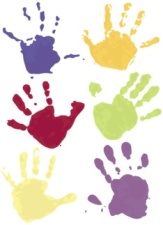 Non-payment of fees policyStatement of intentIt is the settings intention that arrears in payments of fees do not occur. Fees are payable in advance termly. AimIt is our aim to ensure that parents meet their financial obligation to the setting, and to assist those who are experiencing difficulties in meeting those obligations.MethodIf arrears occur in anyone’s fees the following procedure will take place:A letter will be sent by the manager to the parent advising them of the amount of the arrears owed to the setting.If arrears remain outstanding the Management Committee will be informed.The Management committee will send a final letter. If arrears are not paid, a meeting will be arranged between the Management Committee and the parent to discuss the matter. The parent may have a friend or relative at the meeting if requested.The parent will be given the opportunity to pay the arrears on mutually agreed terms.The pre-school reserves the right to withdraw childcare if there is non-payment of monies owed.Appropriate steps will be taken to recover the debt.SUPPORT WITH CHILDCARE COSTSFor further information, and to see if you can claim support with childcare costs, please have a look at these web sites:https://www.bristol.gov.uk/residents/schools-learning-and-early-years/early-years-and-childcarehttps://www.bristol.gov.uk/residents/schools-learning-and-early-years/early-years-and-childcare/help-with-childcare-costs/15-and-30-hours-free-childcare-for-three-and-four-year-oldshttps://www.childcarechoices.gov.uk/https://www.gov.uk/help-with-childcare-costs